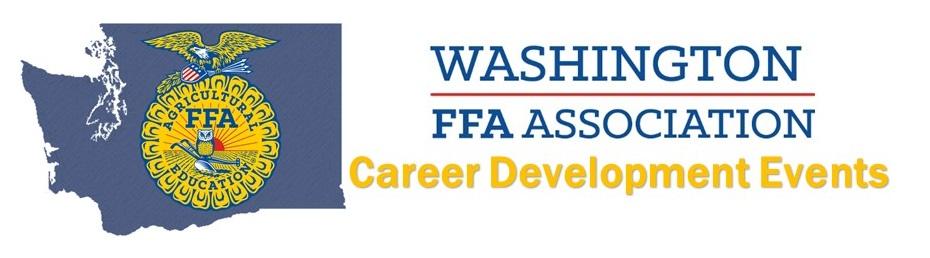 2021 Milk Quality & Products Evaluation CDETop 10 INDIVIDUALS (Name AND Chapter):10. Zoe Galbreath, Lind-Ritzville9. Colten Cuperus, Nooksack Valley8. Addy Colbert, Lind-Ritzville7. Isabel Fadenrecht, Cashmere6. Payten Heyen, Cashmere5. Riley Johnson, Cashmere4. Jenna Whitaker, Moses Lake 3. Gabriell Levine, Nooksack Valley2. Mac Kelly, Cashmere1. Tristan Hoffman, CashmereTop 8 TEAMS:8. Mount Baker7. Granite Falls6. Mount Vernon Christian5. Toledo4. Nooksack Valley3. Lind-Ritzville2. Moses Lake1. Cashmere 